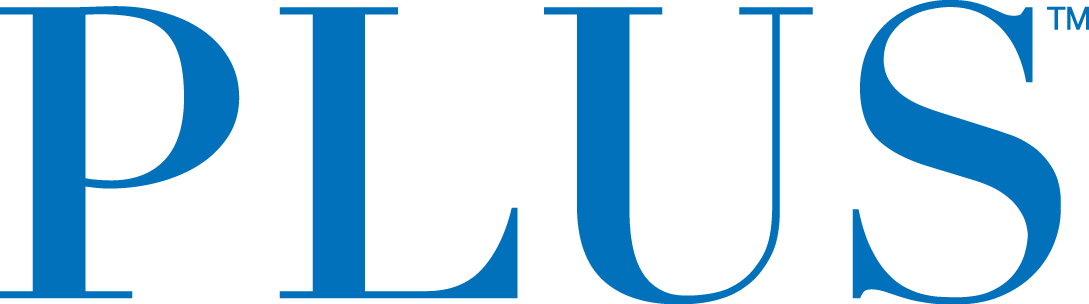 PLUS™ Co-Founder and Chief Executive Officer Jake Heimark to Present at the 3rd Annual Benzinga Cannabis Capital ConferenceSan Mateo, CA– April 15, 2019 – PLUS Products Inc. (“PLUS™” or the “Company”) (CSE:PLUS) (OTCQB:PLPRF), a cannabis branded product manufacturer dedicated to making cannabis safe and approachable, is pleased to announce that co-founder and Chief Executive Officer Jake Heimark, will present at the 3rd Annual Benzinga Cannabis Capital Conference, held on April 17-18 at the Fairmont Royal York in Toronto, Canada. Jake will be speaking on the 18th at 1:20PM EST.Benzinga describes the Cannabis Capital Conference as "The premier gathering of cannabis entrepreneurs and investors in North America. No other conference offers the level of access and seamless interaction between entrepreneurs building future billion-dollar cannabis enterprises and the investors whose capital will make that happen." The audience consists of over 750 institutional investors, retail investors, public and private cannabis companies as well as media.About PLUS ProductsPLUS Products creates safe and delicious cannabis food products. PLUS’s mission is to make cannabis safe and approachable - that starts with high-quality products that deliver consistent experiences. The gummies are manufactured at PLUS’s own factory in Adelanto, CA, where dosage is tested twice internally and then tested twice again by an independent lab. PLUS is headquartered in San Mateo, CA with 60 employees.According to BDS Analytics, the company’s retail sales in the fourth quarter were $10.53 million, an increase of 39.6% over the third quarter of 2018. According to retail analytics firm Headset, the PLUS Uplift Sour Watermelon gummy was the top selling branded product of the more than 20,000 products sold across all cannabis categories in California in 2018. According to BDS Analytics, PLUS “Uplift” and PLUS “Restore” remained the #1 and #2 best-selling edible products in California.For further information contact:Investors:Jessica BornnDirector of Investor Relationsir@plusproducts.comTel +1 650.223.5478Media:Heidi GroshelleIngrid Marketingheidi@ingridmarketing.comMaggie SquiresMoxie Communications Groupplus@moxiegrouppr.comThe CSE does not accept responsibility for the adequacy or accuracy of this release.The financial information included in this press release is not required for any regulatory purpose and is therefore provided solely for additional investor guidance. All financial information provided is neither audited nor reviewed. Where possible the information has been constructed by management from available audited or audit reviewed financial statements. Where no audited or audit reviewed information has been available, additional management accounting information has been utilized to construct the financial information.Forward-Looking StatementsThis news release also includes statements containing certain “forward-looking information” within the meaning of applicable securities law (“forward-looking statements”). Forward-looking statements are frequently characterized by words such as “plan”, “continue”, “expect”, “project”, “intend”, “believe”, “anticipate”, “estimate”, “may”, “will”, “potential”, “proposed” and other similar words, or statements that certain events or conditions “may” or “will” occur and include, but are not limited to the execution of definitive agreements and the closing of the transaction.. These statements are only predictions. Various assumptions were used in drawing the conclusions or making the projections contained in the forward-looking statements throughout this news release. Forward-looking statements are based on the opinions and estimates of management at the date the statements are made and are subject to a variety of risks and uncertainties and other factors that could cause actual events or results to differ materially from those projected in the forward-looking statements. These risks include, but are not limited to, the ability to retain key personal, the ability to continue investing in infrastructure to support growth, the ability to obtain financing on acceptable terms, the continued quality of our products, customer experience and retention, the continued development of adult-use  sales channels, managements estimation of consumer demand in  in jurisdictions where the Company exports, expectations of future results and expenses, the availability of additional capital to complete capital projects and facilities improvements, the ability to expand and maintain distribution capabilities, the impact of competition, and the possibility for changes in laws, rules, and regulations in the industry. The Company is under no obligation, and expressly disclaims any intention or obligation, to update or revise any forward-looking statements, whether as a result of new information, future events or otherwise, except as expressly required by applicable law.